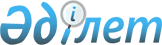 Мұғалжар аудандық мәслихатының 2022 жылғы 29 желтоқсандағы № 298 "2023-2025 жылдарға арналған Мұғалжар ауылы бюджетін бекіту туралы" шешіміне өзгерістер енгізу туралыАқтөбе облысы Мұғалжар аудандық мәслихатының 2023 жылғы 21 сәуірдегі № 34 шешімі
      Мұғалжар аудандық мәслихаты ШЕШТІ:
      1. Мұғалжар аудандық мәслихатының "2023-2025 жылдарға арналған Мұғалжар ауылы бюджетін бекіту туралы" 2022 жылғы 29 желтоқсандағы № 298 шешіміне мынадай өзгерістер енгізілсін:
      1 тармақ жаңа редакцияда жазылсын:
      "1. 2023-2025 жылдарға арналған Мұғалжар ауылы бюджеті тиісінше 1, 2 және 3 қосымшаларға сәйкес, оның ішінде, 2023 жылға мынадай көлемдерде бекітілсін:
      1) кірістер – 555 860 мың теңге:
      салықтық түсімдер – 3 366 мың теңге;
      салықтық емес түсімдер – 0 теңге;
      негізгі капиталды сатудан түсетін түсімдер – 4 мың теңге;
      трансферттер түсімі – 552 490 мың теңге;
      2) шығындар – 555 979,4 мың теңге;
      3) таза бюджеттік кредиттеу – 0 теңге:
      бюджеттік кредиттер – 0 теңге;
      бюджеттік кредиттерді өтеу – 0 теңге;
      4) қаржы активтерімен операциялар бойынша сальдо – 0 теңге:
      қаржы активтерін сатып алу – 0 теңге;
      мемлекеттің қаржы активтерін сатудан түсетін түсімдер – 0 теңге;
      5) бюджет тапшылығы (профициті) – -119,4 мың теңге;
      6) бюджет тапшылығын қаржыландыру (профицитін пайдалану) – 119,4 мың теңге:
      қарыздар түсімі – 0 теңге;
      қарыздарды өтеу – 0 теңге;
      бюджет қаражатының пайдаланылатын қалдықтары – 119,4 мың теңге.";
      көрсетілген шешімнің 1 қосымшасы осы шешімнің қосымшасына сәйкес жаңа редакцияда жазылсын.
      2. Осы шешім 2023 жылдың 1 қаңтарынан бастап қолданысқа енгізіледі. 2023 жылға арналған Мұғалжар ауылы бюджеті
					© 2012. Қазақстан Республикасы Әділет министрлігінің «Қазақстан Республикасының Заңнама және құқықтық ақпарат институты» ШЖҚ РМК
				
      Мұғалжар аудандық мәслихатының төрағасы 

Б. Кадралин
Мұғалжар аудандық 
мәслихатының 2023 жылғы 
21 сәуірдегі № 34 шешіміне 
қосымшаМұғалжар аудандық 
мәслихатының 2022 жылғы 
29 желтоқсандағы № 298 
шешіміне 1 қосымша
санаты
санаты
санаты
санаты
сомасы (мың теңге)
сыныбы
сыныбы
сыныбы
сомасы (мың теңге)
кіші сыныбы
кіші сыныбы
сомасы (мың теңге)
атауы
сомасы (мың теңге)
1. КІРІСТЕР
555 860
1
САЛЫҚТЫҚ ТҮСІМДЕР
3 366
01
Табыс салығы
170
2
Жеке табыс салығы
170
04
Меншікке салынатын салықтар
2 314
1
Мүлікке салынатын салықтар
172
3
Жер салығы
1 362
4
Көлік құралдарына салынатын салық
780
5
Бірыңғай жер салығы
0
05
Тауарларға, жұмыстарға және қызметтерге салынатын iшкi салықтар 
882
3
Табиғи және басқа да ресурстарды пайдаланғаны үшiн түсетiн түсiмдер
882
3
Негізгі капиталды сатудан түсетін түсімдер
4
03
Жердi және материалдық емес активтердi сату
4
1
Жерді сату
2
2
Материалдық емес активтерді сату
2
4
Трансферттердің түсімдері
552 490
02
Мемлекеттік басқарудың жоғары тұрған органдарынан түсетін трансферттер
552 490
3
Аудандардың (облыстық маңызы бар қаланың) бюджетінен трансферттер
552 490
функционалдық топ
функционалдық топ
функционалдық топ
функционалдық топ
функционалдық топ
сомасы (мың теңге)
кіші функция
кіші функция
кіші функция
кіші функция
сомасы (мың теңге)
бюджеттік бағдарламалардың әкiмшiсі
бюджеттік бағдарламалардың әкiмшiсі
бюджеттік бағдарламалардың әкiмшiсі
сомасы (мың теңге)
бағдарлама
бағдарлама
сомасы (мың теңге)
Атауы
сомасы (мың теңге)
ІІ. ШЫҒЫНДАР
555 979,4
01
Жалпы сипаттағы мемлекеттiк қызметтер
81 826,3
1
Мемлекеттiк басқарудың жалпы функцияларын орындайтын өкiлдi, атқарушы және басқа органдар
81 826,3
124
Аудандық маңызы бар қала, ауыл, кент, ауылдық округ әкімінің аппараты
81 826,3
001
Аудандық маңызы бар қала, ауыл, кент, ауылдық округ әкімінің қызметін қамтамасыз ету жөніндегі қызметтер
81 826,3
07
Тұрғын үй-коммуналдық шаруашылық
1 500
3
Елді мекендерді көркейту
1 500
124
Аудандық маңызы бар қала, ауыл, кент, ауылдық округ әкімінің аппараты
1 500
008
Елді мекендердегі көшелерді жарықтандыру
1 500
12
Көлiк және коммуникация
4 691
1
Автомобиль көлiгi
4 691
124
Аудандық маңызы бар қала, ауыл, кент, ауылдық округ әкімінің аппараты
4 691
013
Аудандық маңызы бар қалаларда, ауылдарда, кенттерде, ауылдық округтерде автомобиль жолдарының жұмыс істеуін қамтамасыз ету
4 691
13
Басқалар
467 959
9
Басқалар
467 959
124
Аудандық маңызы бар қала, ауыл, кент, ауылдық округ әкімінің аппараты
467 959
057
"Ауыл –Ел бесігі" жобасы шеңберінде ауылдық елді мекендердегі әлеуметтік және инженерлік инфрақұрылым бойынша іс-шараларды іске асыру
467 959
15
Трансферттер
3,1
1
Трансферттер
3,1
124
Аудандық маңызы бар қала, ауыл, кент, ауылдық округ әкімінің аппараты
3,1
048
Нысаналы пайдаланылмаған (толық пайдаланылмаған) трансферттерді қайтару
3,1
V. Бюджет тапшылығы (профициті)
-119,4
VI. Бюджет тапшылығын қаржыландыру (профицитін пайдалану)
119,4
8
Бюджет қаражатының пайдаланылатын қалдықтары
119,4
01
Бюджет қаражаты қалдықтары
119,4
1
Бюджет қаражатының бос қалдықтары
119,4
01
Бюджет қаражатының бос қалдықтары
119,4